Sudhir 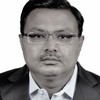 Email:  	sudhir.382980@2freemail.com SummaryHeaded finance functions in different setups, including - manufacturing, trading, export-import, head/branch offices, multi locational, family owned, stock exchange listed companies etc. Designing & implementing systems, policies & procedures to facilitate internal financial controlFormulating business plans / strategies, preparation of Budgets, Latest Estimates and variance analysis.Liaising & negotiating with banks for raising fund &non fund-based facilities, term loans.Handled public / right share issues as merchant banker in the initial period of careerMonthly closing of books with proper accrualsPreparationofstatutorybooksofaccounts,financialstatements, annualfinancialreports&Group reporting packagesCosting& Margin Analysis. Developed major MIS report, Finalizing books of accounts and liaising with internal & statutory auditors ensuring timely payment and filing of returnsResponsible for implementation of accounting system compliant with newly introduced VAT in UAESupervising Branch officesAttended Board and Audit Committee meetingsClose monitoring of receivables and inventoryCarried out ERP implementationExperienceFinance Manager	May 2015 - Jun 2018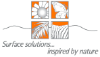 Glaze Granite & Marble Tr. Est., Sharjah - UAEGlazeisrenownednameinMarbles,Graniteandothernaturalstonesandoperatingsincelast20yearsinUAE.Main operationofthecompanyisimportingstonefromvariouspartsoftheWorldandsaleinUAEandotherGCCcountries.Headed entire gamut of accounting and finance division, including finalization of accounts and preparing reports ensuring compliance to Financial Reporting Standards while supervising the Accounts Team.Coordinating with auditors for interim and final audits.Implemented system of sales checking, physical verification, slow moving inventory, and other internal controls.Close monitoring of debtors and follow-up with sales team.Implemented Sales incentive scheme in the company.Monitoring cash flows to ensure timely payment to suppliers and bank settlementsMIS, Budgeting and Variance analysis.Handling credit lines worth AED 50 Million with 3 banks. Monitoring LCs, TRs, Loans, Chq discounting.Successfully negotiated banks for better interest rates and lower margin money.Got sanctions of project loans worth AED 20+ MillionImplemented Epicor ERP in the company and developed reports to support internal controls and management reporting.Implementation of VAT related invoicing, accounting and reports and timely filing of VAT return.DirectlyreportingtotheManagingDirectorandhandlinghisvariousadhocworkassignmentsandreports.Assisting him in sales planning and HR related issues.Head of Finance	May 2013 - May 2015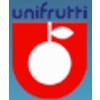 Unifrutti Group, Dubai, UAE.The Unifrutti Group established in 1981 by the De Nadai family is having end to end chain of fresh fruit business frompackhousetodistributioncenters.IthaspresenceinChile,SouthAfrica,Philippines,Italy,UAE,KSA,Bahrain, Qatar etc.Earlier appointed in Unifrutti Asia DMCC and later visa was transferred to Unifrutti Gulf DMCCHeaded finance division, spearheaded financial operations, Working Capital Management, Accounts receivableHandled wide gamut of tasks encompassing Credit Monitoring & Payables, Cash Flow Management along with liaising & negotiating with BanksCarried-out MIS & Internal ControlMonitoring financials and performance of branches at Sharjah, KSA & Bahrain and consolidating results.Detailed Budgeting and planningFinancial statements, coordination with auditors, group financial reporting packageHead of Finance and Commercial	Nov 2012 - Feb 2013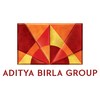 Birla Jingwei Fibers Co. Ltd., Xian Yang, Hubei, China Aditya Birla GroupIn 2008 BJFCL's 100-percent ownership was taken by the Aditya Birla Group of, which is $ 20 billion Indian corporation. The plant is located in Xianyang City, Hubei Province of China having capacity of 30,000 TPA viscose staple fiber (VSF)Key Result AreasSpearheadedfinancial&commercialoperations,Budgeting,WorkingCapitalManagement,AR&InventoryAnalysis of the Fiber Business of Aditya Birla Group in ChinaHandled wide gamut of tasks encompassing Credit Monitoring & Payables Cash Flow Management along with liaising & negotiating with Banks and Government AuthoritiesCarried-out MIS Documentation, Auditing, Internal/ Cost Control, Costing, Pricing & Financial AnalysisHead of Finance	Jun 2010 - Nov 2012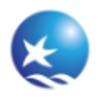 Oman Ceramics Co SAOG, Sohar, OmanSuhail Bahwan GroupOman Ceramics Co SAOG, part of Suhail Bahwan Group, is manufacturer of vitreous china sanitary ware having 300 employees and listed on Muscat stock exchange.HighlightsConsolidated monthly accounts with proper accruals & MIS with Variance Analysis and detailed business & profit reviewsDocumented Quarterly and Annual Financial Statements as per IFRS and facilitated Internal/ Statutory Audit coordinationDiligentlyattendedAuditCommitteeandBoardMeetingsalongwithCEOandhandledsecretarialrelatedfunctions, including Corporate Governance and Policy & Procedure Compliance of the companySpearheaded Costing/ Pricing/ Finance/ Contribution/ Margin Analysis for non-retail sales and supervised procurement, Payroll and IT functions of the companyDexterously handled Import & Port Clearance and Custom Exemption and RefundsFacilitated close coordination with Sales and Production Departments and effectuated reviewing contribution; pricing of non-retail sales & reduced DSO substantiallyImitated inventory aging calculation and focused liquidation of old non-moving FG Inventory and rescheduling of Govt. Soft Loan for another 10 yearsImplemented ERPA.G.M. (F&A)	Apr 2006 - May 2010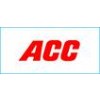 ACC Limited, Mumbai, IndiaLafarge Holcim GroupApr’06 – May’10: ACC Group- India (Part of Holcim Group, Switzerland)Growth Path with HighlightsApr’06 – Dec’07: Manager – Finance (ACC Ltd., Jamul – Bhilai)Spearheaded Finance Department of the Jamul Cement Works, encompassing 1.58 MTPA Slag Cement Manufacturing capacity with Coal based Captive Power PlantDexterouslyhandledentirefactoryaccountingencompassingaccountspayable/receivables,assetsmanagement, generalledger,excise,VAT,monthendaccruals,monthlyclosingofaccounts,costing,varianceanalysis,budgeting etc.Secured Permanent Membership of Tender Committee for procurementOct’07 – May’10: Assistant General Manager – Accounts (ACC Concrete Ltd., Mumbai)ServedasaMemberofSpin-offTeam,responsibleforSAPDataTransferofGeneralLedgerandhandledCorporate accounts, while reporting to CFOAdministeredGeneralLedgerandAccountsPayableacrossthecompanyandscrutinizedGLandVendorsAccounts for all locationsSupervised Regional Accounts-InchargesConsolidated budgets at corporate level along with quarterly & annual financial statements and its auditFacilitated close coordination with Internal/ Statutory Auditors for Quarterly Limited Review Audit, Year-End Accounts (Jan. to Dec.), Tax Purpose Accounts (Apr. to Mar.) and Tax AuditsPlayedapivotalroleinmanagingAccountsDepartmentofthenewlyformedcompanyandconceptualizedadetailed MIS Report used by M.D., while ensuring stringent adherence to timelinesAGM Accounts	Apr 1994 - Apr 2006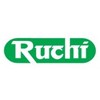 Ruchi Soya Group, IndiaApr’94 – Apr’06: Ruchi Soya Group, (Major Edible Oil Company in India) Growth PathApr’94 – Feb’95: Management Trainee – M.P. Glychem Industries Ltd., Gadarwara Manufacturing plant (Soya Solvent extraction & Edible Oil Refinery)Mar’95 – Oct’96: Executive - Ruchi Infrastructure Ltd., Mumbai Merchant Banking DivisionNov’96 – May’99: Sr. Executive - M.P. Glychem Industries Ltd, Indore Edible Oil Trading DivisionJun’99 – Jul’02: Manager – M.P. Glychem Industries Ltd., Kolkata Edible Oil Trading DivisionAug’02 – Aug’05: Sr. Manager Finance – M.P. Glychem Industries Ltd., Haldia Manufacturing plant (Edible Oil Refining & Vanaspati)Sep’05 – Apr’06: A.G.M. (Accounts) - Mid-India Engineering Ltd., Gandhidham, Manufacturing plant (Sponge iron, Billets and Tor Steel)EducationThe Institute of Chartered Accountants of India	1989 - 1993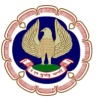 Chartered Accountancy, Accounting, Finance, TaxationACAMaharishi Dayanand Saraswati University, Ajmer, India	1986 - 1989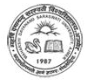 Bachelor of Commerce, Accounts, Management, Economics, 1stB. Com.Association of Taxation Technicians	2018 - 2018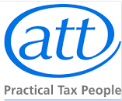 VAT compliance diploma – UAE, Value Added TaxDiploma was facilitated by PwC Academy ME.SkillsValue-Added Tax (VAT) • ERPImplementations •  Accounts Payable & Receivable  •  Costing  •  Monthly Close Process  •  Financial Statements  •  Budget and MIS  •  Microsoft Excel  •  Banking  •   Financial Reporting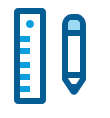 CertificationsCertificate Course on UAE VAT from ICAI - Dubai 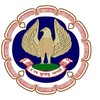 54 • Apr 2018 - PresentHonors & AwardsCertificate of Honour • Head - Training and Development• Sep 2011 Appreciation for contribution made towards knowledge sharing and people development.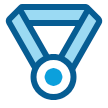 Special Recognition Award • Head - Human Resources• Feb 2008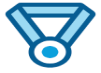 Appreciation for effective contribution as Spin Off team member in successful implementation and meeting the business outcome from SAP.Personal DetailDate of Birth:			August 20, 1969Languages Known:		English and HindiDriving License:		India, Oman & UAE